БОЙОРОК                                                                                       РАСПОРЯЖЕНИЕ«29» октябрь 2021 й.                             № 55 р   	               «29» октября 2021 г.О функционировании администрации сельского поселения Старотумбагушевский сельсовет муниципального района Шаранский район Республики Башкортостан в период с 01 ноября 2021 года по 03 ноября 2021 годаНа основании Указа Президента Российской Федерации от 20.10.2021г. № 595 «Об установлении на территории Российской Федерации нерабочих дней в октябре – ноябре 2021г.», письма администрации Главы Республики Башкортостан от 29.10.2021г. № 1-1-2969-А, исходя из санитарно-эпидемиологической обстановки и особенностей распространения новой коронавирусной инфекции (COVID-19) на территории муниципального района Шаранский район Республики Башкортостан, с целью обеспечения функционирования администрации сельского поселения Старотумбагушевский сельсовет муниципального района Шаранский район Республики Башкортостан:В период с 1 ноября по 3 ноября 2021 года включительно муниципальным служащим, работникам продолжить работу в соответствии с установленным им режимом рабочего времени и времени отдыха.Контроль исполнения настоящего распоряжение оставляю за собой.И.о. главы сельского поселения                                    М.М. ТимерхановБашкортостан РеспубликаһыныңШаран районымуниципаль районыныңИске Томбағош  ауыл советыауыл биләмәһе ХакимиәтеҮҙәк урамы, 14-се йорт, Иске Томбағош  ауылыШаран районы Башкортостан Республикаһының 452636 Тел.(34769) 2-47-19, e-mail:sttumbs@yandex.ruwww.stumbagush.sharan-sovet.ru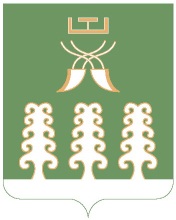 Администрация сельского поселенияСтаротумбагушевский сельсоветмуниципального районаШаранский районРеспублики Башкортостанул. Центральная, д.14 д. Старотумбагушево                             Шаранского района Республики Башкортостан, 452636 Тел.(34769) 2-47-19, e-mail:sttumbs@yandex.ru,www.stumbagush.sharan-sovet.ru